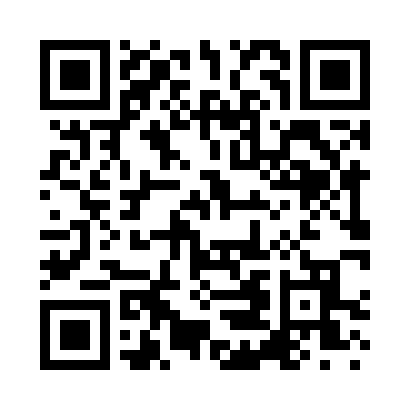 Prayer times for Byers Corner, Pennsylvania, USAMon 1 Jul 2024 - Wed 31 Jul 2024High Latitude Method: Angle Based RulePrayer Calculation Method: Islamic Society of North AmericaAsar Calculation Method: ShafiPrayer times provided by https://www.salahtimes.comDateDayFajrSunriseDhuhrAsrMaghribIsha1Mon4:115:511:235:248:5510:352Tue4:125:521:235:248:5510:343Wed4:135:521:245:248:5510:344Thu4:145:531:245:248:5410:335Fri4:155:531:245:248:5410:336Sat4:155:541:245:248:5410:327Sun4:165:551:245:248:5410:328Mon4:175:551:245:248:5310:319Tue4:185:561:255:248:5310:3010Wed4:195:571:255:248:5210:3011Thu4:205:581:255:248:5210:2912Fri4:215:581:255:248:5110:2813Sat4:225:591:255:248:5110:2714Sun4:246:001:255:248:5010:2615Mon4:256:011:255:248:5010:2516Tue4:266:011:255:248:4910:2417Wed4:276:021:255:248:4810:2318Thu4:286:031:265:248:4810:2219Fri4:296:041:265:248:4710:2120Sat4:316:051:265:248:4610:2021Sun4:326:061:265:238:4510:1922Mon4:336:071:265:238:4410:1723Tue4:356:071:265:238:4410:1624Wed4:366:081:265:238:4310:1525Thu4:376:091:265:238:4210:1426Fri4:386:101:265:228:4110:1227Sat4:406:111:265:228:4010:1128Sun4:416:121:265:228:3910:1029Mon4:426:131:265:218:3810:0830Tue4:446:141:265:218:3710:0731Wed4:456:151:265:218:3610:05